SCHOOL NAME | 2024-2025 CALENDAR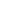 28 School Starts3 days17    Presidents’ DayNo School19 days2 Labor Day, No school 20 days31-Spring Break20 days17,18 MEA No school21 days1-4 Spring Break, no school18 days27-29 No School18 days2  11:10am dismissal-Vigilante Day26 No School28 11:30 Dismissal Last day16 days23-Jan 1 No school15 days1-3 No School6 back to school20   MLK No School19 days4	Independence Day